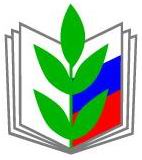 ПРОФСОЮЗ РАБОТНИКОВ НАРОДНОГО ОБРАЗОВАНИЯ И НАУКИ РОССИЙСКОЙ ФЕДЕРАЦИИ(ОБЩЕРОССИЙСКИЙ ПРОФСОЮЗ ОБРАЗОВАНИЯ)Белгородская городская организация ПрофсоюзаП Л А Нработы Белгородского городского комитета Профсоюза работников народного образования и науки Российской Федерации на 2019 годг. Белгород 2018 год Основные виды деятельности Белгородской городской организации Профсоюза работников народного образования и науки РФ:Организационно - уставная деятельность.1.1 V отчетно-выборная конференция Белгородской городской организации Профсоюза работников народного образования и науки РФСрок: сентябрьОтв. Ломоносова О.И., Филоненко И.В., Дрей Р.И., члены президиума городского комитета профсоюза работников народного образования и науки РФ1.2. Пленумы городского комитета Профсоюза1.2.1. Об итогах работы  городской организации профсоюза за 2018 год.               Срок: январьОтв. Ломоносова О.И.1.2.2.  План работы  городской организации Профсоюза на 2019 год.Срок: январьОтв. Филоненко И.В.1.2.3. О поощрении председателей первичных профсоюзных организаций и руководителей  образовательных организаций за высокое членство в профсоюзе. Срок: январьОтв.: Ломоносова О.И.1.2.4. О проведении V отчетно-выборной конференции Белгородской городской организации Профсоюза работников народного образования и науки Российской Федерации.Срок: февральОтв. Ломоносова О.И.I (организационный) пленум городского комитета Профсоюза: - Об избрании заместителя председателя Белгородской региональной организации Профсоюза. - Об утверждении количественного и персонального состава президиума Белгородской городской организации Профсоюза.- О постоянных комиссиях городского комитета Профсоюза. - О трудовом договоре с председателем Белгородской городской организации Профсоюза. Срок: сентябрьОтв. Ломоносова О.И., Филоненко И.В.3. Заседания президиума Белгородской городской организации ПрофсоюзаЯнварь1.3.1.- О проведении отчётов и выборов профсоюзных органов в 2019 году.	Отв.: Ломоносова О.И., Филоненко И.В.- О проведении городской профсоюзной тематической проверки по вопросу «Соблюдение порядка распределения и назначения стимулирующих выплат работникам образовательных организаций».Отв.: Ломоносова О.И., Филоненко И.В.- О сводном статистическом отчете (форма 5 СП) первичных профсоюзных организаций города Белгорода.	Отв.: Филоненко И.В.- О годовом финансовом отчете по использованию средств профсоюзного бюджета за 2018 год, основных показателей сметы доходов и расходов горкома Профсоюза на 2019 год, учетной политики на 2019 год.	Отв.: Дрей Р.И.- Информация о ходе заключения коллективных договоров, контроль за выполнением пунктов коллективных договоров в образовательных учреждениях города.Отв. Ломоносова О.И., члены президиума- Об итогах реализации молодежной политики Белгородской городской организации Профсоюза в 2018 году.Отв. Алябьева М.С.- Об итогах оздоровительной кампании в 2018 году.Отв.: Филоненко И.В.- Об итогах реализации плана мероприятий Белгородской городской организации Профсоюза по проведению в 2018 году Года охраны труда в Профсоюзе.Отв.: Филоненко И.В.- О результатах ежегодного мониторинга развития информационных ресурсов и состояния информационного сопровождения деятельности Белгородской городской организации Профсоюза за 2018 год.Отв.: Филоненко И.В- Об утверждении Открытого отчета Белгородской городской организации Профсоюза работников народного образования и науки РФ.Отв. Ломоносова О.И.Апрель1.3.2.- О создании первичной профсоюзной организации в новостройках образовательтных организаций города Белгорода Отв. Ломоносова О.И., члены президиума- О работе по формированию кадрового резерва на должности председателей и заместителя председателей первичных профсоюзных организаций и городской организации Профсоюза.	Отв.: Филоненко И.В.- Об итогах отчетно-выборной компании в первичных профсоюзных организациях образовательных организаций. Подготовка к отчетно-выборной конференции Белгородской городской организации Профсоюза образования. 	Отв.: Ломоносова О.И.Сентябрь1.3.3.- О работе Школы профсоюзного актива городской организации Профсоюза.Отв. Филоненко И.В., Ломоносова О.И.	- Об обобщении актуального профсоюзного опыта Белгородской городской организации Профсоюза работников народного образования и науки РФОтв. Ломоносова О.И., председатели профорганизаций- Об участии Белгородской городской и первичных организаций Профсоюза в проектной деятельности. Отв. Филоненко И.В.- Об итогах профсоюзной тематической проверки по вопросу «Соблюдение порядка распределения и назначения стимулирующих выплат работникам образовательных организаций».Отв. Ломоносова О.И.- О награждении профсоюзного актива.	Отв.: Филоненко И.В.Декабрь1.3.4.- Об утверждении годового плана работы Белгородской городской организации Профсоюза работников народного образования и науки РФ   на 2020 год.Отв. Ломоносова О.И., члены президиума.- О профсоюзном членстве в первичных профорганизациях, мерах по повышению профсоюзного членства. Предварительный анализ членства в профсоюзе.Отв. Филоненко И.В., члены президиума- Об утверждении номенклатуры дел Белгородской городской организации Профсоюза работников народного образования и науки РФ на 2020 год.	Отв.: Ломоносова О.И.	- Об утверждении Программы информационного сопровождения деятельности Белгородской городской организации Профсоюза работников народного образования и науки РФ.Отв. Филоненко И.В. Работа с первичными организациями Профсоюза1.4.1. Оказание консультативно-методической помощи (ШПА) председателям  первичных организаций Профсоюза  по вопросам проведения отчётов и выборов профсоюзных органов в 2019 году.Срок: февральОтв. Ломоносова О.И., Филоненко И.В.1.4.2. Изучение работы председателей ППО по мотивации профсоюзного членства в организациях с низким охватом профсоюзного членства (по итогам 2018 года).Срок: постоянноОтв. Ломоносова О.И., Филоненко И.В.1.4.3.Изучение работы деятельности профсоюзных комитетов первичных профсоюзных организаций по вопросу «Соблюдение порядка распределения и назначения стимулирующих выплат работникам образовательных организаций» Срок выполнения: майОтв. Ломоносова О.И., Филоненко И.В.1.4.4.Проведение анкетирования членов Профсоюза по вопросу «Формирование и распределение системы оплаты труда».Срок выполнения: майОтв. Ломоносова О.И., Филоненко И.В.1.4.5.Изучение практики участия первичных организаций Профсоюза в проектной деятельности. Срок: февраль – август.Отв. Филоненко И.В.1.4.6.Принять участие в проведении Первого Всероссийского Рейтинга организаций Профсоюза, организованном Центральным Советом Профсоюза.Срок:  январь – мартОтв. Ломоносова О.И., Филоненко И.В.1.4.7.Проведение мониторинга результатов специальной оценки условий труда (СОУТ) и установленных гарантий и компенсаций за работу во вредных и (или) опасных условиях труда. Срок: первое полугодие.    Отв. Ломоносова О.И., Филоненко И.В.1.4.8.Проведение мониторинга задолженности по выплате заработной платы работникам образовательных организаций по образовательным учреждениям города Белгорода, сохранению социальных гарантий для работников образования.  Срок: весь периодОтв. Ломоносова О.И., Филоненко И.В.1.4.9.Оказание практической помощи по различным направлениям профсоюзной деятельности председателям первичных профсоюзных организаций, созданных в 2019 году, а также вновь избранным ППО.Срок выполнения: в течение года.Отв. Ломоносова О.И., Филоненко И.В.1.4.10.Проведение мониторинга результатов СОУТ и установленных гарантий и компенсаций за работу во вредных и (или) опасных условиях труда.Срок выполнения: июнь, декабрь.Отв. Ломоносова О.И. Филоненко И.В.1.4.11. Оказание практической помощи по вопросам финансовой деятельности председателям первичных профсоюзных организаций.Срок выполнения: весь периодОтв. Дрей Р.И.1.4.12. Итоги мониторинга по изучению средней заработной платы работников образования по всем типам образовательных организаций в части выполнения целевых показателей повышения заработной платы педагогических работников в соответствии с Указами президента РФ №№597, 761.Срок выполнения: ноябрь.Отв. Ломоносова О.И., Филоненко И.В.1.4.13.Участие в реализации:Государственной программы «Развитие образования» на период до 2025 года, в том числе  по направлениям (подпрограммам): «Содействие развитию дошкольного и общего образования», «Развитие дополнительного образования детей и реализация мероприятий молодёжной политики», «Совершенствование управления системой образования»;Стратегии развития воспитания в Российской Федерации на период до 2025 года;Концепции дополнительного образования детей в субъектах РФ на период до 2020 года;Государственной программы Белгородской области  «Развитие образования Белгородской области на 2014 – 2020 годы»; Стратегии развития дошкольного, общего и дополнительного образования Белгородской области на 2013 – 2020 годы;комплекса мер по реализации Концепции дополнительного образования детей;федерального государственного стандарта дошкольного образования;федерального государственного стандарта общего образования; Приоритетного проекта «Доступное дополнительное образование для детей» на период до 2025 года;Концепции развития психологической службы в системе образования в Российской Федерации на период до 2025 года;Национального проекта «Образование», в том числе в части реализации федеральных проектов «Учитель будущего», «Успех каждого ребенка», «Билет в будущее», «Современные родители»;формируемого Плана мероприятий («дорожной карты») Минпросвещения России по введению Национальной системы профессионального роста педагогических работников (НСПРПР);в том числе по проблемам:повышения квалификации, подготовки и переподготовки педагогических и управленческих кадров, в том числе связанного с реализацией ФГОС общего и дошкольного образования, подготовкой к применению профессиональных стандартов, формированием и внедрением Национальной системы учительского роста  (НСУР) и Национальной системы профессионального роста педагогических работников (НСПРПР);связанным с сокращением и устранением избыточной отчётности педагогических работников, совершенствованием структуры рабочего времени, условий труда и отдыха педагогических работников, оптимизации различных видов их организационно-педагогической деятельности;создания специальных условий труда для педагогических работников, осуществляющих обучение и воспитание детей с ОВЗ и детей-инвалидов в системе общего образования.Срок: весь период. Отв.: Ломоносова О.И., Филоненко И.В., председатели первичных профсоюзных  организаций. Общие организационные мероприятия, обучение профсоюзных кадров и актива, информационная работа.Общие организационные мероприятия2.1.1.Реализация Основных направлений деятельности Белгородской городской организации Профсоюза работников народного образования и науки РФ на 2017 – 2019 годы.Срок выполнения: в течение года.Отв. Ломоносова О.И.,  Филоненко И.В.,  Дрей Р.И.2.1.2. Обобщение опыта работы Молодежного комитета в рамках реализация плана мероприятий Белгородской региональной организации Профсоюза по проведению в 2019 году «Года студенческого профсоюзного движения».Срок выполнения: январь-декабрь.Отв. Ломоносова О.И., Филоненко И.В.,  председатели ППО.2.1.3. Подготовка и проведение отчётов и выборов профсоюзных органов в 2019 году. Сроки: март – апрель: отчётно-выборные собрания первичных профсоюзных организаций; сентябрь: отчётно-выборная конференция городской организации Профсоюза. Срок выполнения: январь - октябрь.Отв. Ломоносова О.И., Филоненко И.В.2.1.4. Участие в мероприятиях, посвященных 65-летию Белгородской области (совместно с управлением образования администрации города Белгорода).Срок выполнения: весь период.Отв. Ломоносова О.И., Филоненко И.В.2.1.5. Участие в реализации плана мероприятий по подготовке и проведению Года 65-летия образования Белгородского областного объединения организаций профсоюзов. Срок: весь периодОтв. Ломоносова О.И., Филоненко И.В.2.1.6. Изучение материалов реализации Пилотного проекта  по введению единого электронного профсоюзного билета, автоматизации учёта членов Профсоюза и сбора статистических данных. Срок: весь период.  Отв. Ломоносова О.И., Филоненко И.В.2.1.7. Проведение городской профсоюзной тематической поверки по вопросу «Соблюдение порядка распределения и назначения стимулирующих выплат работникам образовательных организаций».	Срок: май.    Отв. Ломоносова О.И., Филоненко И.В.2.1.8. Принять участие в проведении Всемирного Дня охраны труда в образовательных организациях системы Министерства просвещения Российской Федерации и Министерства науки и высшего образования Российской Федерации.Срок: апрель.  Отв. Филоненко И.В.2.1.9. Подготовка публикаций о работе городской организации  в газеты  «Мой Профсоюз», «Единство»,  на сайты Белгородской региональной организации Профсоюза, Белгородской городской организации Профсоюза, в группах региональной организации Профсоюза в социальных сетях «ВКонтакте», «Facebook» и «Одноклассники.ru».Срок: весь период.Отв. Филоненко И.В.2.1.10. Оформление материалов на награждение профсоюзного актива Почетными грамотами ЦК Профсоюза, областного комитета Профсоюза. Срок: до 15 февраляОтв.: Филоненко И.В.2.1.11. Координация и оказание организационно-методической помощи первичным организациям Профсоюза по различным вопросам профсоюзной деятельности. 	Срок: постоянно. 	Отв.: Ломоносова О.И., Филоненко И.В.2.1.12. Провести проверку работы уполномоченных по охране труда первичных профсоюзных организаций образовательных учреждений по осуществлению контроля за безопасной эксплуатацией зданий и сооружений образовательных организаций. Срок: в течение года.Отв. Ломоносова О.И., Филоненко И.В., члены президиума2.1.13. Участие в приемке образовательных организаций к новому  2019-2020 учебному году.Срок: август.Отв. Ломоносова О.И., Филоненко И.В., члены президиума2.1.14. Участие в акциях, митингах, демонстрациях, проводимых  Общероссийским Профсоюзом образования, Белгородским областным объединением организаций профсоюзов, Белгородской региональной организацией профсоюза.Срок: весь периодОтв. Ломоносова О.И., председатели ППО.2.1.15. Анализ колдоговорной компании, экспертиза и регистрация коллективных договоров.	Срок: весь период	Отв. Ломоносова О.И.2.1.16. Сбор, анализ, обобщение отчетов первичных профсоюзных организаций, входящих в состав городской профсоюзной организации: 5-СП, социальный портретСрок: декабрьОтв. Ломоносова О.И., Филоненко И.В.2.1.17. Участие в XXXVII открытой Всероссийской массовой лыжной гонке «Лыжня России – 2019».Срок: февральОтв.: члены президиума2.1.18. Участие в мероприятиях в рамках Всероссийской недели охраны труда и всемирного Дня охраны труда.	Срок: апрель	Отв.: Филоненко И.В.2.1.19.  Организация оздоровления членов Профсоюза.	Срок: весь период	Отв.: Ломоносова О.И., Филоненко И.В.2.1.20. Участие в мероприятиях, посещенных Дню профсоюзного работника Белгородской области.Срок: весь период	Отв.: Ломоносова О.И., Филоненко И.В., председатели ПК2.1.21.Участие в мероприятиях Белгородского областного объединения организаций профсоюзов в рамках выполнения мероприятий Стратегии «Формирование регионального солидарного общества» на 2011 – .г.Срок: весь период.        Отв.: Ломоносова О.И., Филоненко И.В., председатели ПК2.1.22. Проведение профсоюзных уроков и профсоюзных занятий в общеобразовательных организациях и образовательных организациях дополнительного образования детей Белгородской области, посвященных Дню знаний.Срок: 1 декада сентября	Отв.: Ломоносова О.И., Филоненко И.В., председатели ПК2.1.23. Организация работы,  направленной на защиту прав работников предпенсионного возраста, реализацию соглашения с ПФР по информированию о пенсионной реформе. Срок: весь период.  Отв.: Ломоносова О.И., Филоненко И.В., члены президиума2.1.24. Подготовка и размещение ежегодного Открытого отчета Белгородской городской организации Профсоюза работников народного образования и науки РФ и первичных профсоюзных организаций образовательных учреждений.	Срок: декабрь	Отв.: Ломоносова О.И., председатели ПКОбучение профсоюзных кадров и актива2.2.1. Проведение обучающего семинара для председателей первичных профсоюзных организаций  «Отчеты и выборы». Срок: февраль. Отв. Ломоносова О.И. Филоненко И.В.., члены президиума.2.2.2.Проведение Школы для молодых председателей первичных профорганизаций.Срок: октябрьОтв.: Алябьева М.С., члены Молодежного комитета2.2.3. Участие в мероприятиях по обучению профактива и профсоюзных кадров по плану Белгородского областного объединения организаций профсоюзов.	Срок: по плану БОООП	Отв.: Ломоносова О.И.2.2.4. Участие в семинаре-совещании по повышению уровня знаний профактива и руководителей образовательных организаций в области стимулирования и оплаты труда.Срок: по плану мероприятий Белгородской региональной организации Профсоюза	Отв.: Ломоносова О.И.2.3. Информационно-аналитическая работа, реализация Программы информационного сопровождения деятельности Белгородской городской организации Профсоюза работников народного образования и науки РФ на 2019 – 2021 гг.2.3.1. Проведение ежегодного мониторинга развития информационных ресурсов и состояния информационного сопровождения деятельности Белгородской городской организации Профсоюза.Срок выполнения: декабрь.Отв. Ломоносова О.И., Филоненко И.В.2.3.2. Формирование на основе данных мониторинга базы информационных ресурсов Белгородской городской организации Профсоюза Срок выполнения: февраль - апрельОтв. Филоненко И.В.2.3.3. Организация подписки на профсоюзные издания «Единство», «Мой Профсоюз», «Солидарность».	Срок: июнь, декабрь	Отв. Дрей Р.И.2.3.4. Освещение в местных СМИ работы профсоюзных организаций.	Срок: весь период	Отв.: Ломоносова О.И., Филоненко И.В.2.3.5. Усиление информационной работы в сети Интернета по продвижению профсоюзных организаций в социальных сетях. Создание закладок первичных профсоюзных организаций на сайтах образовательных учреждений.	Срок: весь период	Отв.: Ломоносова О.И., Филоненко И.В.2.3.6.Разработка и утверждение Программы информационного сопровождения деятельности Белгородской городской организации Профсоюза на 2019 – 2021 годы.Срок выполнения: декабрь.Отв. Ломоносова О.И., Филоненко И.В.2.3.7. Развитие сайта Белгородской городской организации Профсоюза http://profcom.beluo31.ru/ .Срок выполнения: весь период.Отв. Ломоносова О.И., Филоненко И.В.2.3.8. Создание новых групп первичных организаций Профсоюза в социальных сетях.Срок выполнения: весь период.Отв. Ломоносова О.И., Филоненко И.В.2.3.9.Подготовка и размещение ежегодного Открытого отчета выборного органа организации Профсоюза за 2019 год.Срок выполнения: декабрь.Отв. Ломоносова О.И. 2.3.10. Оказание информационной помощи председателям первичных профсоюзных организаций.Срок: весь период	Отв. Ломоносова О.И.2.3.11. Участие в  фотоконкурсе Белгородской региональной организации Профсоюза «Профсоюзный фотофакт» (в рамках Медиа-конкурса ФНПР имени радиожурналиста  Я.С. Смирнова).         Срок: июнь – ноябрь.Отв. Филоненко И.В.2.3.12. Размещение на сайте и распространение в первичных организациях Профсоюза информационно-методических материалов Центрального Совета Профсоюз. Срок: весь периодОтв. Филоненко И.В.2.4.Организация работы с молодёжью.2.4.1.Проведение заседаний Молодежного комитета Белгородской городской организации Профсоюза. Срок выполнения: по плану Молодежного комитетаОтв. Алябьева М.С.2.4.2. Проведение профсоюзных уроков и профсоюзных занятий в общеобразовательных организациях, посвященных Дню знаний.Срок выполнения: 1 декада сентября.Отв. Ломоносова О.И., Филоненко И.В., председатели ППО, члены молодежных комиссий.2.4.3. Проведение акции «Телеграмма любимому учителю».Срок выполнения: октябрьОтв. Ломоносова О.И., Алябьева М.С., члены молодежного комитета2.4.4.Участие в автопробеге молодых педагогов, посвященных Дню Учителя.Срок выполнения: октябрьОтв. Алябьева М.С.2.4.5. Организация благотворительной акции «Новый год в каждый дом» (поздравление с Новым годом детей с ОВЗ).Срок выполнения: декабрьОтв. Алябьева М.С.2.4.6. Организация профсоюзной ёлки для детей членов первичных профсоюзных организаций.Срок выполнения: декабрьОтв. Алябьева М.С.III. Конкурсы, смотры, спортивно-массовые мероприятия.3.1.Участие в региональном конкурсе «Молодой профсоюзный лидер Образования – 2019».Срок: апрель  Отв. Алябьева М.С.3.2. Участие в молодёжной акции «Профсоюзная эстафета», проводимой Белгородским областным объединением организаций профсоюзов. Срок: 9 апреляОтв. Алябьева М.С., Филоненко И.В.3.3. Проведение смотра-конкурса художественной самодеятельности коллективов образовательных учреждений города Белгорода «Я люблю тебя, жизнь!»Срок: по плану управления образования Отв.: Ломоносова О.И., Филоненко И.В.3.4.Проведение XVII Спартакиады педагогических работников общеобразовательных учреждений города Белгорода.Срок: по плану управления образованияОтв.: председатели ПК3.5. Проведение городского туристического слета работников образования.Срок: майОтв.: Ивукина И.В., Ломоносова О.И., Филоненко И.В.3.6.Проведение конкурса художественной самодеятельности среди работников дошкольных образовательных учреждений города Белгорода «Творческий дебют».Срок: февральОтв.: Ломоносова О.И., Филоненко И.В.3.7.Участие в VII областной Спартакиаде трудовых коллективов Белгородской области.Срок: сентябрьОтв.: Ломоносова О.И., Филоненко И.В.3.8.Участие в V региональном Форуме работающей молодёжи «ПРОФСКИЛЛ», посвящённом 65-летию образования Белгородского областного объединения организаций профсоюзов, проводимом Белгородским областным объединением организаций профсоюзов совместно с управлением молодёжной политики Белгородской области. Срок: сентябрь     Отв. Ломоносова О.И., Филоненко И.В., Алябьева М.С.3.9.Участие в областном межотраслевом конкурсе Белгородского областного объединения организаций профсоюзов «Молодой профсоюзный лидер 2019 года» и конкурсе профсоюзных агитбригад «ПрофРупор», посвящённом 65-летию образования Белгородского областного объединения организаций профсоюзов. Срок: октябрь    Отв. Ломоносова О.И., Филоненко И.В., Алябьева М.С.3.10. Участие в тематическом Всероссийском конкурсе «Профсоюзный репортёр».Срок: весь периодОтв. Филоненко И.В.3.11. Участие во Всероссийском конкурсе фото- и видеоматериалов «За это я люблю Россию». Срок: ноябрьОтв. Филоненко И.В.3.12. Участие в региональном этапе Всероссийского конкурса «Российская организация высокой социальной эффективности».Срок: июнь – октябрь. Отв. Ломоносова О.И., Филоненко И.В.3.13. Участие в фотоконкурсе Белгородской региональной организации Профсоюза «Профсоюзный фотофакт» (в рамках Медиа-конкурса ФНПР имени радиожурналиста  Я.С. Смирнова).  Срок: июнь – ноябрь  Отв. Филоненко И.В.IV.ВЗАИМОДЕЙСТВИЕ С ГОРОДСКИМИ ОРГАНАМИ ВЛАСТИ, УПРАВЛЕНИЕМ ОБРАЗОВАНИЯ4.1. Участие в депутатских слушаниях, заседаниях городского Совета депутатов по проблемам образования, защиты социально- трудовых прав и профессиональных интересов работников отрасли.Срок: весь периодОтв. Ломоносова О.И.4.2. Подготовка материалов по фактам нарушения трудовых прав и социально- экономических интересов работников образования, требующим оперативного решения, выступлений, анализа проектов законов, приказов управления образования.Срок: весь период,Отв. Ломоносова О.И., Филоненко И.В.4.3.Участие в работе трехсторонней комиссии между администрацией города, объединением работодателей, профсоюзамиСрок: по плану работы комиссииОтв. Ломоносова О.И.4.4.Участие в работе координационного Совета профсоюзов предприятий и непроизводственной сферы города.Срок:  по плану работы СоветаОтв.  Ломоносова О.И.4.5.Взаимодействие с управлением образования, департаментом образования культуры, спорта и молодежной политики по вопросам защиты социально-экономических и трудовых прав и интересов работников отрасли.- Участие в работе коллегий, совещаний, семинаров.- Участие в работе муниципальной аттестационной комиссии.- Участие в работе августовских совещаний работников организаций образованияСрок: по плану работы управления образования4.6. Участие в организации, проведении и награждении победителей  городских профессиональных конкурсов «Учитель года», «Воспитатель года», «Сердце отдаю детям», «Школа года», «Детский сад года».Срок:  январь, февраль,Отв. Ломоносова О.И.4.7. Совместно с управлением образования проведение и финансирование  Учительской спартакиады по 5 видам спорта.Срок: в течение годаОтв. Ломоносова О.И.* Примечание.	В плане возможны изменения и дополнения. Утверждённа заседании президиум Белгородской городской организации Профсоюза работников народного образования и науки РФ                                                                                28 декабря 2018 года,протокол № 23ПредседательБелгородской городской организации Профсоюза работников народного образования и науки РФО.И. Ломоносова